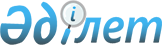 О внесении изменений в решение Мангистауского районного маслихата от 27 января 2020 года № 35/397 "О бюджетах сел, сельских округов на 2020 -2022 годы"Решение Мангистауского районного маслихата Мангистауской области от 31 марта 2020 года № 36/411. Зарегистрировано Департаментом юстиции Мангистауской области 2 июня 2020 года № 4167
      В соответствии с Бюджетным кодексом Республики Казахстан от 4 декабря 2008 года, Законом Республики Казахстан от 23 января 2001 года "О местном государственном управлении и самоуправлении в Республике Казахстан" и решением Мангистауского районного маслихата от 20 марта 2020 года № 36/403 "О внесении изменений в решение Мангистауского районного маслихата от 13 января 2020 года № 35/391 " О районном бюджете на 2020-2022 годы" (зарегистрировано в Реестре государственной регистрации нормативных правовых актов за № 4153), Мангистауский районный маслихат РЕШИЛ:
      1. Внести в решение Мангистауского районного маслихата от 27 января 2020 года № 35/397 "О бюджетах сел, сельских округов на 2020-2022 годы" (зарегистрировано в Реестре государственной регистрации нормативных правовых актов за № 4126, опубликовано 3 февраля 2020 года в Эталонном контрольном банке нормативных правовых актов Республики Казахстан) следующие изменения:
      пункт 1 указанного решения изложить в новой редакции:
      "1. Утвердить бюджеты сел, сельских округов на 2020-2022 годы согласно приложениям 1, 2, 3, 4, 5, 6, 7, 8, 9, 10, 11, 12, 13, 14, 15, 16, 17, 18, 19, 20, 21, 22, 23, 24, 25, 26, 27, 28, 29, 30, 31, 32, 33, 34, 35 и 36 к настоящему решению соответственно, в том числе на 2020 год в следующих объемах:
      1) доходы – 1 437 000,7 тысяч тенге, в том числе по:
      налоговым поступлениям –81 460,0 тысяч тенге;
      неналоговым поступлениям – 208,0 тысяч тенге;
      поступлениям от продажи основного капитала – 0 тенге; 
      поступлениям трансфертов –1 355 332,7 тысяч тенге;
      2) затраты – 1 478 956,0 тысяч тенге;
      3) чистое бюджетное кредитование – 0 тенге, в том числе:
      бюджетные кредиты – 0 тенге;
      погашение бюджетных кредитов – 0 тенге;
      4) сальдо по операциям с финансовыми активами - 0 тенге, в том числе:
      приобретение финансовых активов - 0 тенге;
      поступления от продажи финансовых активов государства – 0 тенге;
      5) дефицит (профицит) бюджета – 41 955,3 тысячи тенге; 
      6) финансирование дефицита (использование профицита) бюджета –41 955,3 тысячи тенге, в том числе:
      поступление займов – 0 тенге;
      погашение займов – 0 тенге;
      используемые остатки бюджетных средств – 41 955,3 тысячи тенге.";
      пункт 2 изложить в новой редакции: 
      "2. Учесть, что из районного бюджета на 2020 год в бюджеты сел и сельских округов выделена субвенция в сумме 1 219 936,7 тысяч тенге, в том числе:
      села Шетпе – 435 092,9 тысяч тенге;
      села Жынгылды – 110 550,2 тысячи тенге;
      сельского округа Сайотес – 87 047,3 тысячи тенге;
      сельского округа Тущыкудук – 70 590,3 тысячи тенге;
      села Кызан – 69 980,1 тысяча тенге;
      сельского округа Актобе – 76 205,3 тысячи тенге;
      сельского округа Шайыр – 78 607,9 тысяч тенге;
      села Жармыш – 83 280,0 тысяч тенге;
      села Акшымырау – 53 152,2 тысячи тенге;
      сельского округа Онды – 73 489,2 тысячи тенге;
      сельского округа Шебир – 55 418,9 тысяч тенге;
      сельского округа Отпан – 26 522,4 тысячи тенге.";
      приложения 1, 2, 3, 4, 5, 6, 7, 8, 9, 10, 11 и 12 к указанному решению изложить в новой редакции согласно приложениям 1, 2, 3, 4, 5, 6, 7, 8, 9, 10, 11 и 12 к настоящему решению.
      2. Государственному учреждению "Аппарат Мангистауского районного маслихата" (руководитель аппарата Калиев Е.) обеспечить государственную регистрацию настоящего решения в органах юстиции, его официальное опубликование в средствах массовой информации.
      3. Контроль за исполнением настоящего решения возложить на заместителя акима Мангистауского района Кыланова Т.
      4. Настоящее решение вводится в действие с 1 января 2020 года. Бюджет села Шетпе на 2020 год Бюджет села Сайотес на 2020 год Бюджет села Жынгылды на 2020 год Бюджет села Жармыш на 2020 год Бюджет села Кызан на 2020 год Бюджет села Тущыкудык на 2020 год Бюджет села Актобе на 2020 год Бюджет села Шайыр на 2020 год Бюджет села Акшымырау на 2020 год Бюджет села Онды на 2020 год Бюджет села Шебир на 2020 год Бюджет села Отпан на 2020 год
					© 2012. РГП на ПХВ «Институт законодательства и правовой информации Республики Казахстан» Министерства юстиции Республики Казахстан
				
      Председатель сессии 

Б.Кусимбаев

      Секретарь Мангистауского районного маслихата 

А.Сарбалаев
Приложение 1к решению Мангистауского районногомаслихата от "31" марта 2020 года№ 36/411Приложение 1к решению Мангистауского районногомаслихата от "27" января 2020 года№ 35/397
Категория
Класс
Подкласс
Наименование
Сумма,тысяч тенге
І. Доходы
559 098,9
1
Налоговые поступления
46 970,0
01
Подоходный налог
20 000,0
2
Индивидуальный подоходный налог
20 000,0
04
Налоги на собственность
26 970,0
1
Налоги на имущество
570,0
3
Земельный налог
400,0
4
Налог на транспортные средства
26 000,0
2
Неналоговые поступления
208,0
01
Доходы от государственной собственности
208,0
5
Доходы от аренды имущества, находящегося в государственной собственности 
208,0
4
Поступления трансфертов
511 920,9
02
Трансферты из вышестоящих органов государственного управления
511 920,9
3
Трансферты из районного (города областного значения) бюджета
511 920,9
Функциональная группа
Администратор бюджетных программ
Программа
Наименование
Сумма, тысяч тенге
2.Затраты
581 303,0
01
Государственные услуги общего характера
42 511,0
124
Аппарат акима города районного значения, села, поселка, сельского округа
42 511,0
001
Услуги по обеспечению деятельности акима города районного значения, села, поселка, сельского округа
42 511,0
04
Образование
470 445,0
124
Аппарат акима города районного значения, села, поселка, сельского округа
470 445,0
004
Дошкольное воспитание и обучение и организация медицинского обслуживания в организациях дошкольного воспитания и обучения
470 445,0
07
Жилищно-коммунальное хозяйство
68 107,0
124
Аппарат акима города районного значения, села, поселка, сельского округа
68 107,0
008
Освещение улиц населенных пунктах
34 368,0
009
Обеспечение санитарии населенных пунктов
11 605,0
011
Благоустройство и озеленение населенных пунктов
22 134,0
08
Культура, спорт, туризм и информационное пространство
240,0
124
Аппарат акима города районного значения, села, поселка, сельского округа
240,0
028
Проведение физкультурно-оздоровительных и спортивных мероприятий на местном уровне
240,0
3. Чистое бюджетное кредитование
0
Бюджетные кредиты
0
Погашение бюджетных кредитов
0
4. Сальдо по операциям с финансовыми активами
0
Приобретение финансовых активов
0
Поступления от продажи финансовых активов государства
0
5. Дефицит (профицит) бюджета
22 204,1
6. Финансирование дефицита (использование профицита) бюджета
22 204,1
Поступление займов
0
Погашение займов
0
8
Используемые остатки бюджетных средств
22 204,1
01
Остатки бюджетных средств
22 204,1
1
Свободные остатки бюджетных средств
22 204,1Приложение 2к решению Мангистауского районногомаслихата от "31" марта 2020 года№ 36/411Приложение 2к решению Мангистауского районногомаслихата от "27" января 2020 года№ 35/397
Категория
Класс
Подкласс
Наименование
Сумма,тысяч тенге
І. Доходы
97 231,3
1
Налоговые поступления
3 010,0
01
Подоходный налог
300,0
2
Индивидуальный подоходный налог
300,0
04
Налоги на собственность
2 710,0
1
Налоги на имущество
100,0
3
Земельный налог
110,0
4
Налог на транспортные средства
2 500,0
2
Неналоговые поступления
0
01
Доходы от государственной собственности
0
5
Доходы от аренды имущества, находящегося в государственной собственности 
0
4
Поступления трансфертов
94 221,3
02
Трансферты из вышестоящих органов государственного управления
94 221,3
3
Трансферты из районного (города областного значения) бюджета
94 221,3
Функциональная группа
Администратор бюджетных программ
Программа
Наименование
Сомасы, мың теңге
2.Затраты
99 007,0
01
Государственные услуги общего характера
33 534,0
124
Аппарат акима города районного значения, села, поселка, сельского округа
33 534,0
001
Услуги по обеспечению деятельности акима города районного значения, села, поселка, сельского округа
33 534,0
04
Образование
56 437,0
124
Аппарат акима города районного значения, села, поселка, сельского округа
 

56 437,0
004
Дошкольное воспитание и обучение и организация медицинского обслуживания в организациях дошкольного воспитания и обучения
56 437,0
06
Социальная помощь и социальное обеспечение
1 494,0
124
Аппарат акима города районного значения, села, поселка, сельского округа
1 494,0
003
Оказание социальной помощи нуждающимся гражданам на дому
1 494,0
07
Жилищно-коммунальное хозяйство
7 382,0
124
Аппарат акима города районного значения, села, поселка, сельского округа
7 382,0
008
Освещение улиц населенных пунктах
2 200,0
009
Обеспечение санитарии населенных пунктов
4 300,0
011
Благоустройство и озеленение населенных пунктов
882,0
08
Культура, спорт, туризм и информационное пространство
160,0
124
Аппарат акима города районного значения, села, поселка, сельского округа
160,0
028
Проведение физкультурно-оздоровительных и спортивных мероприятий на местном уровне
160,0
3. Чистое бюджетное кредитование
0
Бюджетные кредиты
0
Погашение бюджетных кредитов
0
4. Сальдо по операциям с финансовыми активами
0
Приобретение финансовых активов
0
Поступления от продажи финансовых активов государства
0
5. Дефицит (профицит) бюджета
1 775,7
6. Финансирование дефицита (использование профицита) бюджета
1 775,7
Поступление займов
0
Погашение займов
0
8
Используемые остатки бюджетных средств
1 775,7
01
Остатки бюджетных средств
1 775,7
1
Свободные остатки бюджетных средств
1 775,7Приложение 3к решению Мангистауского районногомаслихата от "31" марта 2020 года№ 36/411Приложение 3к решению Мангистауского районногомаслихата от "27" января 2020 года№ 35/397
Категория
Класс
Подкласс
Наименование
Сумма,тысяч тенге
І. Доходы
128 038,2
1
Налоговые поступления
5 800,0
01
Подоходный налог
1 500,0
2
Индивидуальный подоходный налог
1 500,0
04
Налоги на собственность
4 300,0
1
Налоги на имущество
200,0
3
Земельный налог
100,0
4
Налог на транспортные средства
4 000,0
2
Неналоговые поступления
0
01
Доходы от государственной собственности
0
5
Доходы от аренды имущества, находящегося в государственной собственности 
0
4
Поступления трансфертов
122 238,2
02
Трансферты из вышестоящих органов государственного управления
122 238,2
3
Трансферты из районного (города областного значения) бюджета
122 238,2
Функциональная группа
Администратор бюджетных программ
Программа
Наименование
Сомасы, мың теңге
2.Затраты
132 985,3
01
Государственные услуги общего характера
30 155,3
124
Аппарат акима города районного значения, села, поселка, сельского округа
30 155,3
001
Услуги по обеспечению деятельности акима города районного значения, села, поселка, сельского округа
30 155,3
04
Образование
90 671,0
124
Аппарат акима города районного значения, села, поселка, сельского округа
90 671,0
004
Дошкольное воспитание и обучение и организация медицинского обслуживания в организациях дошкольного воспитания и обучения
90 671,0
06
Социальная помощь и социальное обеспечение
3 016,0
124
Аппарат акима города районного значения, села, поселка, сельского округа
3 016,0
003
Оказание социальной помощи нуждающимся гражданам на дому
3 016,0
07
Жилищно-коммунальное хозяйство
8 983,0
124
Аппарат акима города районного значения, села, поселка, сельского округа
8 983,0
008
Освещение улиц населенных пунктах
4 300,0
009
Обеспечение санитарии населенных пунктов
4 000,0
011
Благоустройство и озеленение населенных пунктов
683,0
08
Культура, спорт, туризм и информационное пространство
160,0
124
Аппарат акима города районного значения, села, поселка, сельского округа
160,0
028
Проведение физкультурно-оздоровительных и спортивных мероприятий на местном уровне
160,0
3. Чистое бюджетное кредитование
0
Бюджетные кредиты
0
Погашение бюджетных кредитов
0
4. Сальдо по операциям с финансовыми активами
0
Приобретение финансовых активов
0
Поступления от продажи финансовых активов государства
0
5. Дефицит (профицит) бюджета
4 947,1
6. Финансирование дефицита (использование профицита) бюджета
4 947,1
Поступление займов
0
Погашение займов
0
8
Используемые остатки бюджетных средств
4 947,1
01
Остатки бюджетных средств
4 947,1
1
Свободные остатки бюджетных средств
4 947,1Приложение 4к решению Мангистауского районногомаслихата от "31" марта 2020 года№ 36/411Приложение 4к решению Мангистауского районногомаслихата от "27" января 2020 года№ 35/397
Категория
Класс
Подкласс
Наименование
Сумма,тысяч тенге
І. Доходы
92 155,0
1
Налоговые поступления
2 750,0
01
Подоходный налог
500,0
2
Индивидуальный подоходный налог
500,0
04
Налоги на собственность
2 250,0
1
Налоги на имущество
100,0
3
Земельный налог
50,0
4
Налог на транспортные средства
2 100,0
2
Неналоговые поступления
0
01
Доходы от государственной собственности
0
5
Доходы от аренды имущества, находящегося в государственной собственности 
0
4
Поступления трансфертов
89 405,0
02
Трансферты из вышестоящих органов государственного управления
89 405,0
3
Трансферты из районного (города областного значения) бюджета
89 405,0
Функциональная группа
Администратор бюджетных программ
Программа
Наименование
Сумма, тысяч тенге
2.Затраты
94 708,0
01
Государственные услуги общего характера
40 350,0
124
Аппарат акима города районного значения, села, поселка, сельского округа
40 350,0
001
Услуги по обеспечению деятельности акима города районного значения, села, поселка, сельского округа
40 350,0
04
Образование
45 610,0
124
Аппарат акима города районного значения, села, поселка, сельского округа
45 610,0
004
Дошкольное воспитание и обучение и организация медицинского обслуживания в организациях дошкольного воспитания и обучения
45 610,0
06
Социальная помощь и социальное обеспечение
2 188,0
124
Аппарат акима города районного значения, села, поселка, сельского округа
2 188,0
003
Оказание социальной помощи нуждающимся гражданам на дому
2 188,0
07
Жилищно-коммунальное хозяйство
6 400,0
124
Аппарат акима города районного значения, села, поселка, сельского округа
6 400,0
008
Освещение улиц населенных пунктах
2 700,0
009
Обеспечение санитарии населенных пунктов
1 600,0
011
Благоустройство и озеленение населенных пунктов
2 100,0
08
Культура, спорт, туризм и информационное пространство
160,0
124
Аппарат акима города районного значения, села, поселка, сельского округа
160,0
028
Проведение физкультурно-оздоровительных и спортивных мероприятий на местном уровне
160,0
3. Чистое бюджетное кредитование
0
Бюджетные кредиты
0
Погашение бюджетных кредитов
0
4. Сальдо по операциям с финансовыми активами
0
Приобретение финансовых активов
0
Поступления от продажи финансовых активов государства
0
5. Дефицит (профицит) бюджета
2 553,0
6. Финансирование дефицита (использование профицита) бюджета
2 553,0
Поступление займов
0
Погашение займов
0
8
Используемые остатки бюджетных средств
2 553,0
01
Остатки бюджетных средств
2 553,0
1
Свободные остатки бюджетных средств
2 553,0Приложение 5к решению Мангистауского районногомаслихата от "31" марта 2020 года№ 36/411Приложение 5к решению Мангистауского районногомаслихата от "27" января 2020 года№ 35/397
Категория
Класс
Подкласс
Наименование
Сумма,тысяч тенге
І. Доходы
80 094,1
1
Налоговые поступления
4 050,0
01
Подоходный налог
300,0
2
Индивидуальный подоходный налог
300,0
04
Налоги на собственность
3 750,0
1
Налоги на имущество
150,0
3
Земельный налог
100,0
4
Налог на транспортные средства
3 500,0
2
Неналоговые поступления
0
01
Доходы от государственной собственности
0
5
Доходы от аренды имущества, находящегося в государственной собственности 
0
4
Поступления трансфертов
76 044,1
02
Трансферты из вышестоящих органов государственного управления
76 044,1
3
Трансферты из районного (города областного значения) бюджета
76 044,1
Функциональная группа
Администратор бюджетных программ
Программа
Наименование
Сумма, тысяч тенге
2.Затраты
80 781,0
01
Государственные услуги общего характера
31 285,0
124
Аппарат акима города районного значения, села, поселка, сельского округа
31 285,0
001
Услуги по обеспечению деятельности акима города районного значения, села, поселка, сельского округа
31 285,0
04
Образование
45 549,0
124
Аппарат акима города районного значения, села, поселка, сельского округа
45 549,0
004
Дошкольное воспитание и обучение и организация медицинского обслуживания в организациях дошкольного воспитания и обучения
45 549,0
06
Социальная помощь и социальное обеспечение
 1 387,0
124
Аппарат акима города районного значения, села, поселка, сельского округа
 1 387,0
003
Оказание социальной помощи нуждающимся гражданам на дому
 1 387,0
07
Жилищно-коммунальное хозяйство
2 400,0
124
Аппарат акима города районного значения, села, поселка, сельского округа
2 400,0
008
Освещение улиц населенных пунктах
2 400,0
009
Обеспечение санитарии населенных пунктов
0
011
Благоустройство и озеленение населенных пунктов
0
08
Культура, спорт, туризм и информационное пространство
160,0
124
Аппарат акима города районного значения, села, поселка, сельского округа
160,0
028
Проведение физкультурно-оздоровительных и спортивных мероприятий на местном уровне
160,0
3. Чистое бюджетное кредитование
0
Бюджетные кредиты
0
Погашение бюджетных кредитов
0
4. Сальдо по операциям с финансовыми активами
0
Приобретение финансовых активов
0
Поступления от продажи финансовых активов государства
0
5. Дефицит (профицит) бюджета
686,9
6. Финансирование дефицита (использование профицита) бюджета
686,9
Поступление займов
0
Погашение займов
0
8
Используемые остатки бюджетных средств
686,9
01
Остатки бюджетных средств
686,9
1
Свободные остатки бюджетных средств
686,9Приложение 6к решению Мангистауского районногомаслихата от "31" марта 2020 года№ 36/411Приложение 6к решению Мангистауского районногомаслихата от "27" января 2020 года№ 35/397
Категория
Класс
Подкласс
Наименование
Сумма,тысяч тенге
І. Доходы
77 730,3
1
Налоговые поступления
2 550,0
01
Подоходный налог
300,0
2
Индивидуальный подоходный налог
300,0
04
Налоги на собственность
2 250,0
1
Налоги на имущество
100,0
3
Земельный налог
50,0
4
Налог на транспортные средства
2 100,0
2
Неналоговые поступления
0
01
Доходы от государственной собственности
0
5
Доходы от аренды имущества, находящегося в государственной собственности 
0
4
Поступления трансфертов
75 180,3
02
Трансферты из вышестоящих органов государственного управления
75 180,3
3
Трансферты из районного (города областного значения) бюджета
75 180,3
Функциональная группа
Администратор бюджетных программ
Программа
Наименование
Сумма, тысяч тенге
2.Затраты
81 070,0
01
Государственные услуги общего характера
31 881,0
124
Аппарат акима города районного значения, села, поселка, сельского округа
31 881,0
001
Услуги по обеспечению деятельности акима города районного значения, села, поселка, сельского округа
31 881,0
04
Образование
44 371,0
124
Аппарат акима города районного значения, села, поселка, сельского округа
44 371,0
004
Дошкольное воспитание и обучение и организация медицинского обслуживания в организациях дошкольного воспитания и обучения
44 371,0
06
Социальная помощь и социальное обеспечение
713,0
124
Аппарат акима города районного значения, села, поселка, сельского округа
713,0
003
Оказание социальной помощи нуждающимся гражданам на дому
713,0
07
Жилищно-коммунальное хозяйство
3 945,0
124
Аппарат акима города районного значения, села, поселка, сельского округа
3 945,0
008
Освещение улиц населенных пунктах
1 700,0
009
Обеспечение санитарии населенных пунктов
1 600,0
011
Благоустройство и озеленение населенных пунктов
645,0
08
Культура, спорт, туризм и информационное пространство
160,0
124
Аппарат акима города районного значения, села, поселка, сельского округа
160,0
028
Проведение физкультурно-оздоровительных и спортивных мероприятий на местном уровне
160,0
3. Чистое бюджетное кредитование
0
Бюджетные кредиты
0
Погашение бюджетных кредитов
0
4. Сальдо по операциям с финансовыми активами
0
Приобретение финансовых активов
0
Поступления от продажи финансовых активов государства
0
5. Дефицит (профицит) бюджета
3 339,7
6. Финансирование дефицита (использование профицита) бюджета
3 339,7
Поступление займов
0
Погашение займов
0
8
Используемые остатки бюджетных средств
3 339,7
01
Остатки бюджетных средств
3 339,7
1
Свободные остатки бюджетных средств
3 339,7Приложение 7к решению Мангистауского районногомаслихата от "31" марта 2020 года№ 36/411Приложение 7к решению Мангистауского районногомаслихата от "27" января 2020 года№ 35/397
Категория
Класс
Подкласс
Наименование
Сумма,тысяч тенге
І. Доходы
87 950,3
1
Налоговые поступления
5 550,0
01
Подоходный налог
300,0
2
Индивидуальный подоходный налог
300,0
04
Налоги на собственность
5 250,0
1
Налоги на имущество
100,0
3
Земельный налог
50,0
4
Налог на транспортные средства
5 100,0
2
Неналоговые поступления
0
01
Доходы от государственной собственности
0
5
Доходы от аренды имущества, находящегося в государственной собственности 
0
4
Поступления трансфертов
82 400,3
02
Трансферты из вышестоящих органов государственного управления
82 400,3
3
Трансферты из районного (города областного значения) бюджета
82 400,3
Функциональная группа
Администратор бюджетных программ
Программа
Наименование
Сумма, тысяч тенге
2.Затраты
92 052,0
01
Государственные услуги общего характера
36 363,0
124
Аппарат акима города районного значения, села, поселка, сельского округа
36 363,0
001
Услуги по обеспечению деятельности акима города районного значения, села, поселка, сельского округа
36 363,0
04
Образование
45 771,0
124
Аппарат акима города районного значения, села, поселка, сельского округа
45 771,0
004
Дошкольное воспитание и обучение и организация медицинского обслуживания в организациях дошкольного воспитания и обучения
45 771,0
06
Социальная помощь и социальное обеспечение
1 958,0
124
Аппарат акима города районного значения, села, поселка, сельского округа
1 958,0
003
Оказание социальной помощи нуждающимся гражданам на дому
1 958,0
07
Жилищно-коммунальное хозяйство
7 800,0
124
Аппарат акима города районного значения, села, поселка, сельского округа
7 800,0
008
Освещение улиц населенных пунктах
4 300,0
009
Обеспечение санитарии населенных пунктов
1 400,0
011
Благоустройство и озеленение населенных пунктов
2 100,0
08
Культура, спорт, туризм и информационное пространство
160,0
124
Аппарат акима города районного значения, села, поселка, сельского округа
160,0
028
Проведение физкультурно-оздоровительных и спортивных мероприятий на местном уровне
160,0
3. Чистое бюджетное кредитование
0
Бюджетные кредиты
0
Погашение бюджетных кредитов
0
4. Сальдо по операциям с финансовыми активами
0
Приобретение финансовых активов
0
Поступления от продажи финансовых активов государства
0
5. Дефицит (профицит) бюджета
4 101,7
6. Финансирование дефицита (использование профицита) бюджета
4 101,7
Поступление займов
0
Погашение займов
0
8
Используемые остатки бюджетных средств
4 101,7
01
Остатки бюджетных средств
4 101,7
1
Свободные остатки бюджетных средств
4 101,7Приложение 8к решению Мангистауского районногомаслихата от "31" марта 2020 года№ 36/411Приложение 8к решению Мангистауского районногомаслихата от "27" января 2020 года№ 35/397
Категория
Класс
Подкласс
Наименование
Сумма,тысяч тенге
І. Доходы
87 713,9
1
Налоговые поступления
2 650,0
01
Подоходный налог
300,0
2
Индивидуальный подоходный налог
300,0
04
Налоги на собственность
2 350,0
1
Налоги на имущество
100,0
3
Земельный налог
50,0
4
Налог на транспортные средства
2 200,0
2
Неналоговые поступления
0
01
Доходы от государственной собственности
0
5
Доходы от аренды имущества, находящегося в государственной собственности 
0
4
Поступления трансфертов
85 063,9
02
Трансферты из вышестоящих органов государственного управления
85 063,9
3
Трансферты из районного (города областного значения) бюджета
85 063,9
Функциональная группа
Администратор бюджетных программ
Программа
Наименование
Сумма, тысяч тенге
2.Затраты
90 061,0
01
Государственные услуги общего характера
33 060,0
124
Аппарат акима города районного значения, села, поселка, сельского округа
33 060,0
001
Услуги по обеспечению деятельности акима города районного значения, села, поселка, сельского округа
33 060,0
04
Образование
45 940,0
124
Аппарат акима города районного значения, села, поселка, сельского округа
45 940,0
004
Дошкольное воспитание и обучение и организация медицинского обслуживания в организациях дошкольного воспитания и обучения
45 940,0
06
Социальная помощь и социальное обеспечение
1 461,0
124
Аппарат акима города районного значения, села, поселка, сельского округа
1 461,0
003
Оказание социальной помощи нуждающимся гражданам на дому
1 461,0
07
Жилищно-коммунальное хозяйство
9 440,0
124
Аппарат акима города районного значения, села, поселка, сельского округа
9 440,0
008
Освещение улиц населенных пунктах
4 700,0
009
Обеспечение санитарии населенных пунктов
2 800,0
011
Благоустройство и озеленение населенных пунктов
1 940,0
08
Культура, спорт, туризм и информационное пространство
160,0
124
Аппарат акима города районного значения, села, поселка, сельского округа
160,0
028
Проведение физкультурно-оздоровительных и спортивных мероприятий на местном уровне
160,0
3. Чистое бюджетное кредитование
0
Бюджетные кредиты
0
Погашение бюджетных кредитов
0
4. Сальдо по операциям с финансовыми активами
0
Приобретение финансовых активов
0
Поступления от продажи финансовых активов государства
0
5. Дефицит (профицит) бюджета
2 347,1
6. Финансирование дефицита (использование профицита) бюджета
2 347,1
Поступление займов
0
Погашение займов
0
8
Используемые остатки бюджетных средств
2 347,1
01
Остатки бюджетных средств
2 347,1
1
Свободные остатки бюджетных средств
2 347,1Приложение 9к решению Мангистауского районногомаслихата от "31" марта 2020 года№ 36/411Приложение 9к решению Мангистауского районногомаслихата от "27" января 2020 года№ 35/397
Категория
Класс
Подкласс
Наименование
Сумма,тысяч тенге
І. Доходы
59 378,2
1
Налоговые поступления
2 520,0
01
Подоходный налог
300,0
2
Индивидуальный подоходный налог
300,0
04
Налоги на собственность
2 220,0
1
Налоги на имущество
80,0
3
Земельный налог
40,0
4
Налог на транспортные средства
2 100,0
2
Неналоговые поступления
0
01
Доходы от государственной собственности
0
5
Доходы от аренды имущества, находящегося в государственной собственности 
0
4
Поступления трансфертов
56 858,2
02
Трансферты из вышестоящих органов государственного управления
56 858,2
3
Трансферты из районного (города областного значения) бюджета
56 858,2
Функциональная группа
Администратор бюджетных программ
Программа
Наименование
Сумма, тысяч тенге
2.Затраты
59 378,2
01
Государственные услуги общего характера
25 708,0
124
Аппарат акима города районного значения, села, поселка, сельского округа
25 708,0
001
Услуги по обеспечению деятельности акима города районного значения, села, поселка, сельского округа
25 708,0
04
Образование
28 634,0
124
Аппарат акима города районного значения, села, поселка, сельского округа
 

28 634,0
004
Дошкольное воспитание и обучение и организация медицинского обслуживания в организациях дошкольного воспитания и обучения
28 634,0
07
Жилищно-коммунальное хозяйство
4 916,2
124
Аппарат акима города районного значения, села, поселка, сельского округа
4 916,2
008
Освещение улиц населенных пунктах
3 976,2
009
Обеспечение санитарии населенных пунктов
500,0
011
Благоустройство и озеленение населенных пунктов
440,0
08
Культура, спорт, туризм и информационное пространство
120,0
124
Аппарат акима города районного значения, села, поселка, сельского округа
120,0
028
Проведение физкультурно-оздоровительных и спортивных мероприятий на местном уровне
120,0
3. Чистое бюджетное кредитование
0
Бюджетные кредиты
0
Погашение бюджетных кредитов
0
4. Сальдо по операциям с финансовыми активами
0
Приобретение финансовых активов
0
Поступления от продажи финансовых активов государства
0
5. Дефицит (профицит) бюджета
0
6. Финансирование дефицита (использование профицита) бюджета
0
Поступление займов
0
Погашение займов
0
8
Используемые остатки бюджетных средств
0
01
Остатки бюджетных средств
0
1
Свободные остатки бюджетных средств
0Приложение 10к решению Мангистауского районногомаслихата от "31" марта 2020 года№ 36/411Приложение 10к решению Мангистауского районногомаслихата от "27" января 2020 года№ 35/397
Категория
Класс
Подкласс
Наименование
Сумма,тысяч тенге
І. Доходы
79 392,2
1
Налоговые поступления
2 420,0
01
Подоходный налог
300,0
2
Индивидуальный подоходный налог
300,0
04
Налоги на собственность
2 120,0
1
Налоги на имущество
80,0
3
Земельный налог
40,0
4
Налог на транспортные средства
2 000,0
2
Неналоговые поступления
0
01
Доходы от государственной собственности
0
5
Доходы от аренды имущества, находящегося в государственной собственности 
0
4
Поступления трансфертов
76 972,2
02
Трансферты из вышестоящих органов государственного управления
76 972,2
3
Трансферты из районного (города областного значения) бюджета
76 972,2
Функциональная группа
Администратор бюджетных программ
Программа
Наименование
Сумма, тысяч тенге
2.Затраты
79 392,2
01
Государственные услуги общего характера
40 402,0
124
Аппарат акима города районного значения, села, поселка, сельского округа
40 402,0
001
Услуги по обеспечению деятельности акима города районного значения, села, поселка, сельского округа
40 402,0
04
Образование
28 142,0
124
Аппарат акима города районного значения, села, поселка, сельского округа
28 142,0
004
Дошкольное воспитание и обучение и организация медицинского обслуживания в организациях дошкольного воспитания и обучения
28 142,0
06
Социальная помощь и социальное обеспечение
1 686,0
124
Аппарат акима города районного значения, села, поселка, сельского округа
1 686,0
003
Оказание социальной помощи нуждающимся гражданам на дому
1 686,0
07
Жилищно-коммунальное хозяйство
9 042,2
124
Аппарат акима города районного значения, села, поселка, сельского округа
9 042,2
008
Освещение улиц населенных пунктах
7 242,2
009
Обеспечение санитарии населенных пунктов
1 200,0
011
Благоустройство и озеленение населенных пунктов
600,0
08
Культура, спорт, туризм и информационное пространство
120,0
124
Аппарат акима города районного значения, села, поселка, сельского округа
120,0
028
Проведение физкультурно-оздоровительных и спортивных мероприятий на местном уровне
120,0
3. Чистое бюджетное кредитование
0
Бюджетные кредиты
0
Погашение бюджетных кредитов
0
4. Сальдо по операциям с финансовыми активами
0
Приобретение финансовых активов
0
Поступления от продажи финансовых активов государства
0
5. Дефицит (профицит) бюджета
0
6. Финансирование дефицита (использование профицита) бюджета
0
Поступление займов
0
Погашение займов
0
8
Используемые остатки бюджетных средств
0
01
Остатки бюджетных средств
0
1
Свободные остатки бюджетных средств
0Приложение 11к решению Мангистауского районногомаслихата от "31" марта 2020 года№ 36/411Приложение 11к решению Мангистауского районногомаслихата от "27" января 2020 года№ 35/397
Категория
Класс
Подкласс
Наименование
Сумма,тысяч тенге
І. Доходы
60 925,9
1
Налоговые поступления
2 420,0
01
Подоходный налог
300,0
2
Индивидуальный подоходный налог
300,0
04
Налоги на собственность
2 120,0
1
Налоги на имущество
80,0
3
Земельный налог
40,0
4
Налог на транспортные средства
2 000,0
2
Неналоговые поступления
0
01
Доходы от государственной собственности
0
5
Доходы от аренды имущества, находящегося в государственной собственности 
0
4
Поступления трансфертов
58 505,9
02
Трансферты из вышестоящих органов государственного управления
58 505,9
3
Трансферты из районного (города областного значения) бюджета
58 505,9
Функциональная группа
Администратор бюджетных программ
Программа
Наименование
Сумма, тысяч тенге
2.Затраты
60 925,9
01
Государственные услуги общего характера
28 078,0
124
Аппарат акима города районного значения, села, поселка, сельского округа
28 078,0
001
Услуги по обеспечению деятельности акима города районного значения, села, поселка, сельского округа
28 078,0
04
Образование
28 015,0
124
Аппарат акима города районного значения, села, поселка, сельского округа
28 015,0
004
Дошкольное воспитание и обучение и организация медицинского обслуживания в организациях дошкольного воспитания и обучения
28 015,0
07
Жилищно-коммунальное хозяйство
4 732,9
124
Аппарат акима города районного значения, села, поселка, сельского округа
4 732,9
008
Освещение улиц населенных пунктах
3 292,9
009
Обеспечение санитарии населенных пунктов
1 000,0
011
Благоустройство и озеленение населенных пунктов
440,0
08
Культура, спорт, туризм и информационное пространство
100,0
124
Аппарат акима города районного значения, села, поселка, сельского округа
100,0
028
Проведение физкультурно-оздоровительных и спортивных мероприятий на местном уровне
100,0
3. Чистое бюджетное кредитование
0
Бюджетные кредиты
0
Погашение бюджетных кредитов
0
4. Сальдо по операциям с финансовыми активами
0
Приобретение финансовых активов
0
Поступления от продажи финансовых активов государства
0
5. Дефицит (профицит) бюджета
0
6. Финансирование дефицита (использование профицита) бюджета
0
Поступление займов
0
Погашение займов
0
8
Используемые остатки бюджетных средств
0
01
Остатки бюджетных средств
0
1
Свободные остатки бюджетных средств
0Приложение 12к решению Мангистауского районногомаслихата от "31" марта 2020 года№ 36/411Приложение 12к решению Мангистауского районногомаслихата от "27" января 2020 года№ 35/397
Категория
Класс
Подкласс
Наименование
Сумма,тысяч тенге
І. Доходы
27 292,4
1
Налоговые поступления
770,0
01
Подоходный налог
200,0
2
Индивидуальный подоходный налог
200,0
04
Налоги на собственность
570,0
1
Налоги на имущество
40,0
3
Земельный налог
30,0
4
Налог на транспортные средства
500,0
2
Неналоговые поступления
0
01
Доходы от государственной собственности
0
5
Доходы от аренды имущества, находящегося в государственной собственности 
0
4
Поступления трансфертов
26 522,4
02
Трансферты из вышестоящих органов государственного управления
26 522,4
3
Трансферты из районного (города областного значения) бюджета
26 522,4
Функциональная группа
Администратор бюджетных программ
Программа
Наименование
Сумма, тысяч тенге
2.Затраты
27 292,4
01
Государственные услуги общего характера
24 698,0
124
Аппарат акима города районного значения, села, поселка, сельского округа
24 698,0
001
Услуги по обеспечению деятельности акима города районного значения, села, поселка, сельского округа
24 698,0
07
Жилищно-коммунальное хозяйство
2 494,4
124
Аппарат акима города районного значения, села, поселка, сельского округа
2 494,4
008
Освещение улиц населенных пунктах
1 694,4
009
Обеспечение санитарии населенных пунктов
300,0
011
Благоустройство и озеленение населенных пунктов
500,0
08
Культура, спорт, туризм и информационное пространство
100,0
124
Аппарат акима города районного значения, села, поселка, сельского округа
100,0
028
Проведение физкультурно-оздоровительных и спортивных мероприятий на местном уровне
100,0
3. Чистое бюджетное кредитование
0
Бюджетные кредиты
0
Погашение бюджетных кредитов
0
4. Сальдо по операциям с финансовыми активами
0
Приобретение финансовых активов
0
Поступления от продажи финансовых активов государства
0
5. Дефицит (профицит) бюджета
0
6. Финансирование дефицита (использование профицита) бюджета
0
Поступление займов
0
Погашение займов
0
8
Используемые остатки бюджетных средств
0
01
Остатки бюджетных средств
0
1
Свободные остатки бюджетных средств
0